Днес 03.02.2017 г. се навършват 74 години от обявяването на Природен парк „Златни пясъци“ за защитена територия. Нека да пребъде във вековете тази красота!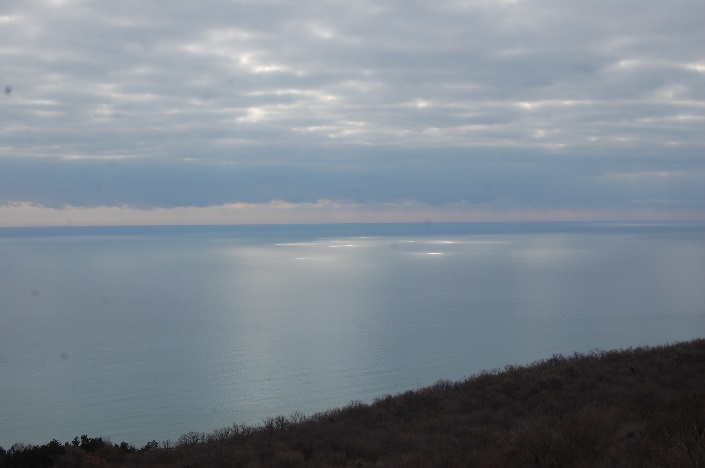 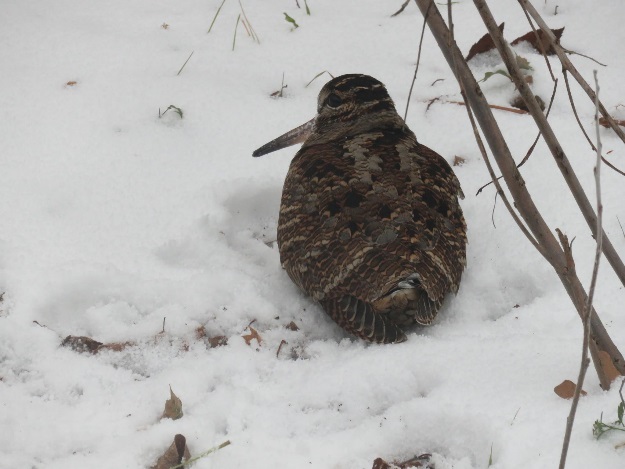 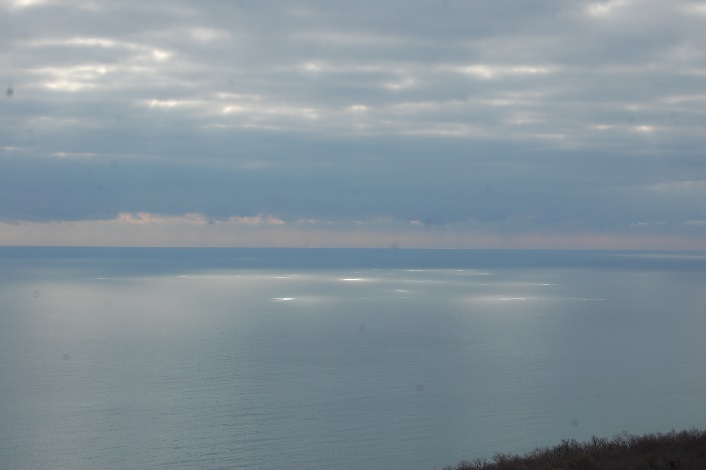 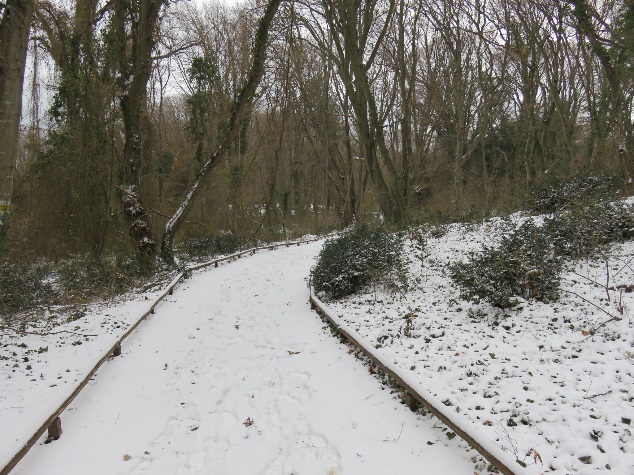 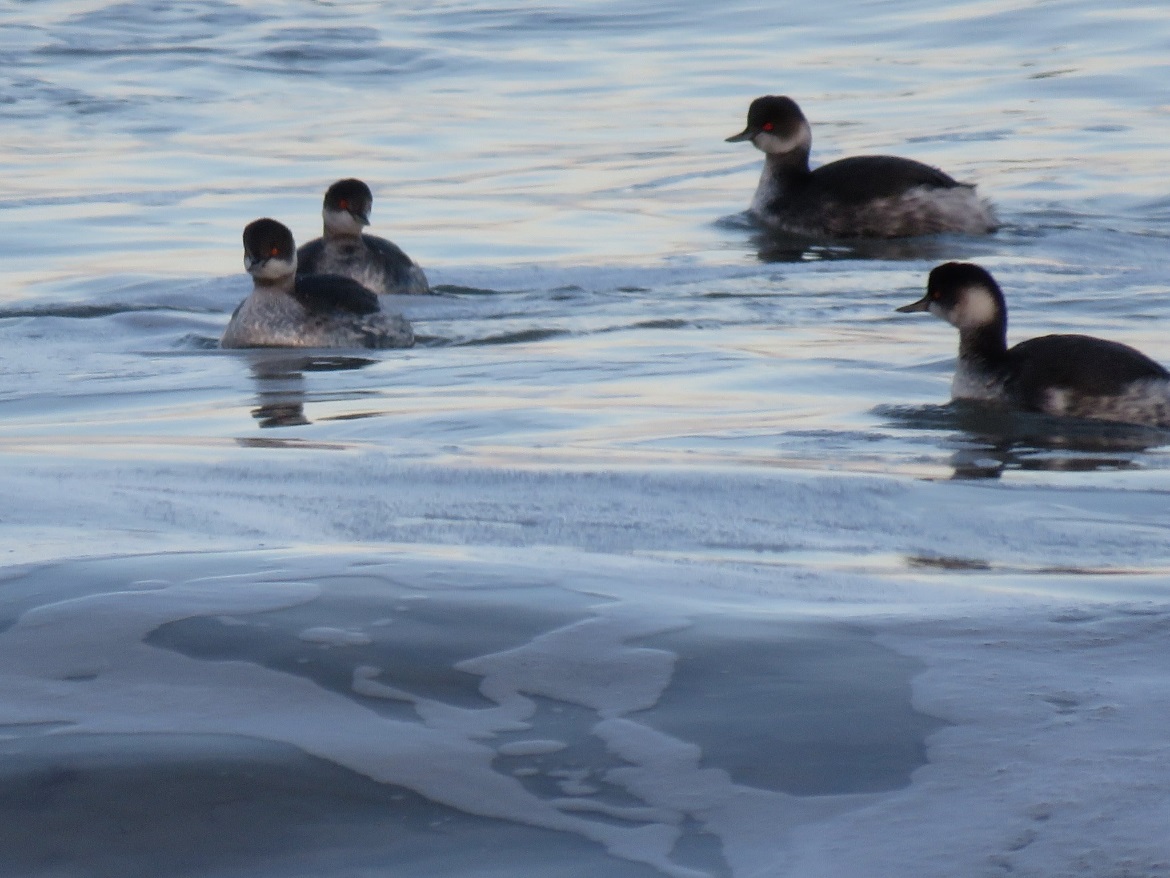 